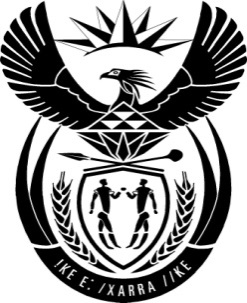 THE PRESIDENCY:  REPUBLIC OF SOUTH AFRICAPrivate Bag X1000, Pretoria, 0001NATIONAL ASSEMBLYQUESTIONS FOR WRITTEN REPLYQUESTION NO:	3790Date Published:	23 OCTOBER 2015The Leader of the Opposition (DA) to ask the President of the Republic: In the light of the Supreme Court of Appeal’s finding on 8 October 2015, in the Hlaudi Motsoeneng case and the implications the specified court’s finding has for the powers of the Public Protector, what action is he going to take to comply with the remedial actions contained in the Public Protector’s report Secure in Comfort?                                                                  NW4533EREPLY:The question concerns matters that are currently before the Constitutional Court in the case of the EFF v the Speaker of the National Assembly and Others.   I cannot respond at this stage in deference to the courts.